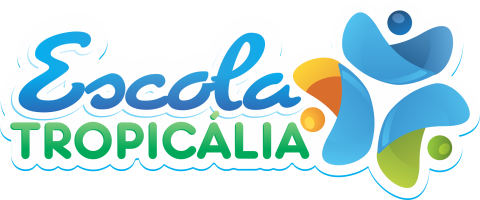 ATIVIDADE EXTRACLASSE 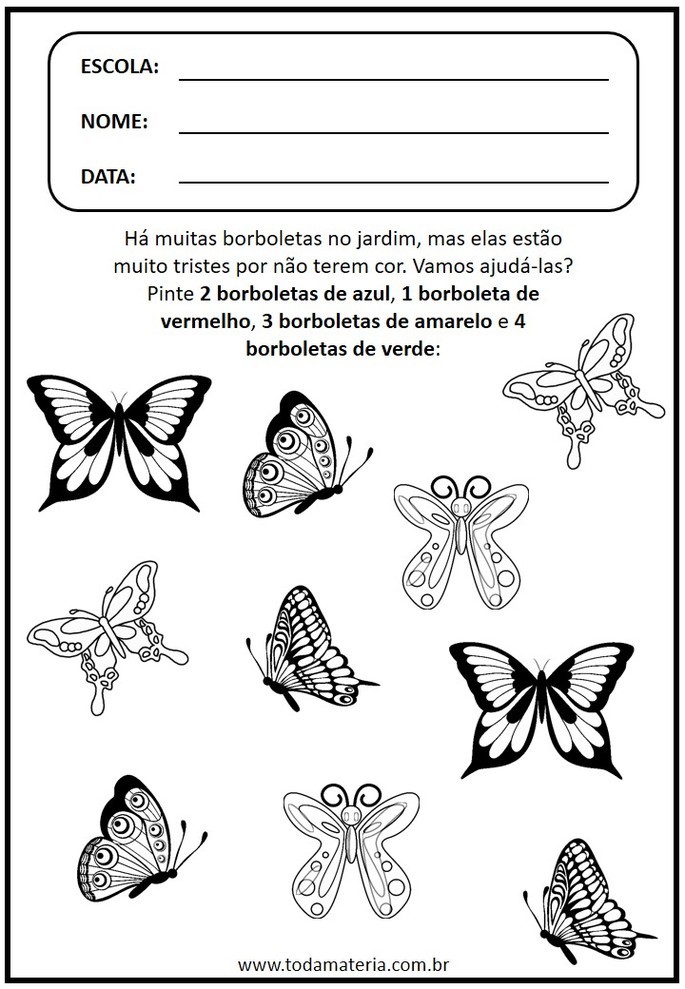 